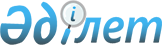 О внесении изменений и дополнений в приказ Председателя Агентства Республики Казахстан по делам спорта и физической культуры от 28 июня 2014 года № 297 "Об утверждении Правил присвоения званий в номинации "Лучший" спортсменам, тренерам, специалистам в области физической культуры и спорта и физкультурно-спортивным организациям"Приказ и.о. Министра культуры и спорта Республики Казахстан от 22 декабря 2022 года № 378. Зарегистрирован в Министерстве юстиции Республики Казахстан 23 декабря 2022 года № 31228
      ПРИКАЗЫВАЮ:
      1. Внести в приказ Председателя Агентства Республики Казахстан по делам спорта и физической культуры от 28 июня 2014 года № 297 "Об утверждении Правил присвоения званий в номинации "Лучший" спортсменам, тренерам, специалистам в области физической культуры и спорта и физкультурно-спортивным организациям" (зарегистрирован в Реестре государственной регистрации нормативных правовых актов под № 9680) следующие изменения и дополнения:
      преамбулу изложить в следующей редакции:
      "В соответствии с подпунктом 45) статьи 7 Закона Республики Казахстан "О физической культуре и спорте" ПРИКАЗЫВАЮ:";
      в Правилах присвоения званий в номинации "Лучший" спортсменам, тренерам, специалистам в области физической культуры и спорта и физкультурно-спортивным организациям, утвержденных указанным приказом:
      пункт 1 изложить в следующей редакции:
      "1. Настоящие Правила определяют порядок и условия проведения присвоения званий в номинации "Лучший" спортсменам, тренерам, специалистам в области физической культуры и спорта и физкультурно-спортивным организациям (далее – Правила).";
      пункт 6 изложить в следующей редакции:
      "6. Спортсмены, тренеры, специалисты в области физической культуры и спорта (далее - претенденты) и физкультурно-спортивные организации (далее - ФСО), претендующие на звание в номинации "Лучший", предоставляют в Комитет по делам спорта и физической культуры Министерства культуры и спорта Республики Казахстан (далее - Комитет) следующие документы:
      1) для номинаций, указанных в подпунктах 1), 2), 10), 12) и 13) пункта 11 настоящих Правил:
      заявление претендента;
      представление аккредитованной спортивной федерации по виду (видам) спорта Республики Казахстан (при ее наличии), при отсутствии аккредитованной спортивной федерации по виду (видам) спорта Республики Казахстан – представление соответствующего структурного подразделения местного исполнительного органа областей, городов республиканского значения, столицы в области физической культуры и спорта (далее – МИО) с обоснованием выдвижения претендента на присвоение звания;
      копию документа, удостоверяющего личность претендента на присвоение звания;
      биографию претендента на присвоение звания;
      выписка из протокола официальных международных и республиканских соревнований;
      2) для номинаций, указанных в подпунктах 3) и 4) пункта 11 настоящих Правил:
      заявление ФСО для участия в Конкурсе;
      отчет ФСО о спортивных достижениях в отчетном году (качественные и количественные достижения (показатели) в области физической культуры и спорта);
      3) для номинаций, указанных в подпункте 5) и 7) пункта 11 настоящих Правил:
      заявление МИО для участия в Конкурсе;
      представление МИО с учетом показателей, указанных в пункте 17 настоящих Правил;
      4) для номинаций, указанных в подпункте 6), 8) и 11) пункта 11 настоящих Правил:
      заявление претендента;
      выписку из протокола заседания МИО о выдвижении претендента на присвоение звания;
      биографию претендента на присвоение звания;
      5) для номинаций, указанной в подпункте 9) пункта 11 настоящих Правил:
      заявление претендента;
      представление аккредитованной спортивной федерации по виду (видам) спорта Республики Казахстан (при ее наличии), при отсутствии аккредитованной спортивной федерации по виду (видам) спорта Республики Казахстан – представление соответствующего структурного подразделения местного исполнительного органа областей, городов республиканского значения, столицы в области физической культуры и спорта с обоснованием выдвижения претендента на присвоение звания;
      копию документа, удостоверяющего личность претендента на присвоение звания;
      биографию претендента на присвоение звания.";
      пункт 11 изложить в следующей редакции:
      "11. Конкурс проводится по следующим номинациям:
      1) "Лучший спортсмен года";
      2) "Лучший тренер года";
      3) "Лучшая аккредитованная спортивная федерация года";
      4) "Лучшая спортивная организация года";
      5) "Лучший спортивный регион" (управления физической культуры и спорта областей, городов республиканского значения, столицы);
      6) "Лучший инструктор по физической культуре и спорту в сельской местности";
      7) "Лучший районный отдел физической культуры и спорта";
      8) "Лучший тренер года на селе";
      9) "Лучший специалист в области физической культуры и спорта";
      10) "Лучший детский тренер года";
      11) "Лучший методист по физической культуре и спорту в сельской местности";
      12) "Лучший Прорыв в спорте";
      13) "Лучший спортсмен молодежного и юношеского состава".";
      пункт 12 изложить в следующей редакции:
      "12. Звание "Лучший спортсмен года" присваивается лучшим спортсменам по олимпийским и паралимпийским видам спорта, показавшим наиболее высокие результаты на официальных международных и республиканских соревнованиях.";
      пункт 14 изложить в следующей редакции:
      "14. Звание в номинации "Лучшая аккредитованная спортивная федерация года" присваивается аккредитованной спортивной федерации, по итогам результатов на комплексных и официальных международных спортивных мероприятиях, а также внесшей вклад в развитие данного вида спорта.";
      пункт 18 изложить в следующей редакции:
      "18. Звание в номинации "Лучший инструктор по физической культуре и спорту в сельской местности" присваивается инструктору по физической культуре и спорту за вклад в развитие физической культуры и спорта на территории соответствующей административно-территориальной единицы, по представлению МИО.";
      дополнить пунктами 20-1, 20-2, 20-3 и 20-4 следующего содержания:
      "20-1. Звание в номинации "Лучший детский тренер года" присуждается за подготовку не менее 10 спортсменов, ставшими победителями или призерами на официальных республиканских и международных спортивных соревнованиях, по итогам получивший спортивный разряд "кандидат в мастера спорта Республики Казахстан".
      20-2. Звание в номинации "Лучший методист по физической культуре и спорту в сельской местности" присваивается методисту с учетом следующих показателей:
      1) опубликование спортивных статей в республиканских печатных изданиях (газета, журнал, альманах, бюллетень, приложения к ним, имеющие постоянное название, текущий номер) и социальных сетях направленных на популяризацию спорта и вовлечения к занятиям спортом;
      2) участие в республиканских конференциях, способствующих формированию профессионального имиджа в соответствии с современной системой образования осуществляющие деятельность в области физической культуры и спорта;
      3) наличие методических разработок, внедренных в практику работы.
      20-3. Звание в номинации "Лучший Прорыв в спорте" присуждается мировым рекордсменам, чемпионам и призерам международных спортивных соревнований, входящей в состав сборных команд Республики Казахстан по видам спорта.
      20-4. Звание в номинации "Лучший спортсмен молодежного и юношеского состава" присваивается спортсмену молодежного и юношеского возраста, входящей в состав сборных команд Республики Казахстан по видам спорта, ставший победителем и призером на республиканских и международных спортивных соревнованиях.".
      2. Комитету по делам спорта и физической культуры Министерства культуры и спорта Республики Казахстан в установленном законодательством порядке обеспечить:
      1) государственную регистрацию настоящего приказа в Министерстве юстиции Республики Казахстан;
      2) в течение трех рабочих дней размещение настоящего приказа на интернет-ресурсе Министерства культуры и спорта Республики Казахстан;
      3) в течение трех рабочих дней после исполнения мероприятий, предусмотренных настоящим пунктом, представление в Департамент юридической службы Министерства культуры и спорта Республики Казахстан сведений об исполнении мероприятий.
      3. Контроль за исполнением настоящего приказа возложить на курирующего вице-министра культуры и спорта Республики Казахстан.
      4. Настоящий приказа вводится в действие по истечении десяти календарных дней после дня его первого официального опубликования.
					© 2012. РГП на ПХВ «Институт законодательства и правовой информации Республики Казахстан» Министерства юстиции Республики Казахстан
				
      Исполняющий обязанностиМинистра культуры и спортаРеспублики Казахстан

С. Жарасбаев
